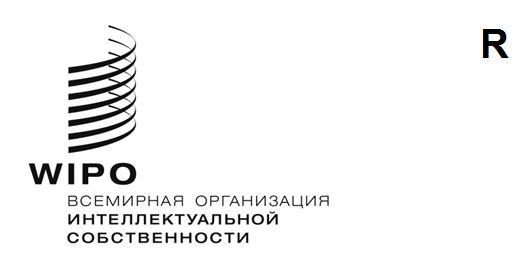 CWs/9/17ОРИГИНАЛ: АНГЛИЙСКИЙДата: 17 СЕНТЯБРЯ 2021 Г.Комитет по стандартам ВОИС (КСВ)Девятая сессияЖенева, 1–5 ноября 2021 г.Предложение о проведении обследования по вопросу о подходах ведомств к цифровому преобразованиюДокумент подготовлен Международным бюроСПРАВОЧНАЯ ИНФОРМАЦИЯКомитет по стандартам ВОИС (КСВ) в ходе своей шестой сессии в 2018 г. утвердил новую задачу № 62, описание которой гласит: «Проанализировать стандарты ВОИС ST.6, ST.8, ST.10, ST.11, ST.15, ST.17, ST.18, ST.63 и ST.81 в свете публикации документов об ИС в электронном виде и при необходимости предложить пересмотренные варианты этих стандартов» (см. пункты 143–151 документа CWS/6/34). КСВ учредил соответствующую целевую группу под названием «Целевая группа по цифровому преобразованию», назначив ее руководителем Ведомство по патентам и товарным знакам США (ВПТЗ США) (см. пункты 145–153 документа CWS/6/34). На седьмой сессии КСВ Целевая группа сообщила, что планирует обсудить существующую практику, установить критерии для обзора стандартов и порядок приоритетности стандарты для целей обзора (см. пункты 102–104 документа CWS/7/29).Предложение о проведении обследования	Целевая группа по цифровому преобразованию обсудила план работы, подготовленный ее руководителем. В плане были определены основные этапы работы: провести обзор стандартов ВОИС в разрезе публикации документации по ИС в электронном виде; проанализировать методы публикации заявок в целях оптимизации распространения информации ведомств цифровыми средствами; и при необходимости предложить пересмотренные варианты этих стандартов для учета современных технологий и методов работы.	В ходе обсуждения плана работы Целевая группа пришла к выводу, что требуется больше информации о существующей практике ведомств интеллектуальной собственности (ВИС). В целях более полного понимания методов, применяемых ведомствами ИС при получении и публикации документов Целевая группа подготовила проект вопросника, который представлен в приложении к настоящему документу. Вопросник составлен для сбора информации о рассмотрении и обработке (прием, обработка и публикация) документов ИС, включая патентные заявки, в полнотекстовых и других машиночитаемых текстовых форматах, которые в настоящее время используются ведомствами интеллектуальной собственности.  	По мнению Целевой группы, результаты обследования помогут лучше понять практику ВИС в вопросах цифровизации и потребности организации работы на данном этапе. Эта информация может быть использована Целевой группой для оказания помощи при подготовке пересмотренных вариантов и изменений существующих стандартов ВОИС, перечисленных в Задаче № 62.	Целевая группа предлагает, чтобы в случае утверждения предложенного вопросника на нынешней сессии Секретариат по окончании девятой сессии КСВ разослал ведомствам циркулярное письмо с просьбой принять участие в обследовании, опубликовал полученные ответы на сайте ВОИС и представил анализ результатов обследования для утверждения на десятой сессии КСВ. Как указывается в документе CWS/9/20, предложенный подход эффективнее традиционного, когда КСВ перед публикацией представляются как анализ результатов обследования, так и полученные ответы в неотредактированном виде. Основная информация из ответов, полученных в ходе обследования, становится доступной для заинтересованных сторон раньше при одновременном сокращении объема материалов для рассмотрения на сессии КСВ.	КСВ предлагается: 	(a)	принять к сведению настоящий документ и приложение к нему;	(b)	утвердить вопросник, приведенный в приложении к настоящему документу; 	(c)	предложить Секретариату провести обследование и, как указано в пункте 5 выше, опубликовать ответы на веб-сайте ВОИС сразу же после их получения; и	(d)	предложить Целевой группе представить анализ результатов обследования для утверждения на предмет публикации на десятой сессии КСВ, как указано в пункте 5 выше.[Приложение следует]